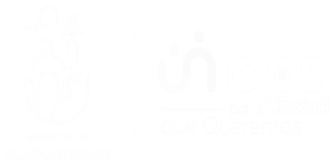 Articulo 8, fracción VI, inciso h); La agenda diaria de eventos, trabajos y/o actividades del sujeto obligado, del mes de  OCTUBRE del Regidor Dr. Jose Roberto Garcia CastilloArticulo 8, fracción VI, inciso h); La agenda diaria de eventos, trabajos y/o actividades del sujeto obligado, del mes de  OCTUBRE del Regidor Dr. Jose Roberto Garcia CastilloArticulo 8, fracción VI, inciso h); La agenda diaria de eventos, trabajos y/o actividades del sujeto obligado, del mes de  OCTUBRE del Regidor Dr. Jose Roberto Garcia CastilloArticulo 8, fracción VI, inciso h); La agenda diaria de eventos, trabajos y/o actividades del sujeto obligado, del mes de  OCTUBRE del Regidor Dr. Jose Roberto Garcia CastilloArticulo 8, fracción VI, inciso h); La agenda diaria de eventos, trabajos y/o actividades del sujeto obligado, del mes de  OCTUBRE del Regidor Dr. Jose Roberto Garcia CastilloArticulo 8, fracción VI, inciso h); La agenda diaria de eventos, trabajos y/o actividades del sujeto obligado, del mes de  OCTUBRE del Regidor Dr. Jose Roberto Garcia CastilloArticulo 8, fracción VI, inciso h); La agenda diaria de eventos, trabajos y/o actividades del sujeto obligado, del mes de  OCTUBRE del Regidor Dr. Jose Roberto Garcia CastilloArticulo 8, fracción VI, inciso h); La agenda diaria de eventos, trabajos y/o actividades del sujeto obligado, del mes de  OCTUBRE del Regidor Dr. Jose Roberto Garcia CastilloDÍA FECHAHORA ASISTENTESEVENTO, TRABAJO Y/O ACTIVIDADLUGAR Jueves611:00 Presidente de la Comisión Edilicia  y Regidores VocalesDécima Sesión Comisión de Servicios Públicos Sala de Juntas en RegidoresViernes711:00 Presidenta de la Comisión Edilicia y Regidores VocalesSesión de la Comisión Edilicia de Derechos Humanos y MigrantesSala de Juntas en RegidoresMartes 1114:00Presidenta Municipal, Secretario General y Regidores y RegidorasDécima Segunda Sesión Ordinaria Administración  Pública Municipal 2022/2024Salón de Sesiones del H. AyuntamientoMiercoles1911:00Presidente de la Comisión Edilicia y Regidores VocalesDécima Sesión  Comisión Edilicia de  Transparencia y Anticorrupción.Sala de Ex presidentesMiercoles1912:30Regidor Dr. José Roberto García CastilloTercera Sesión Ordinaria de la Junta de Gobierno del Consejo Municipal Contra las Adicciones en San  Pedro Tlaquepaque.Salón del PlenoMiercoles1913:00Presidenta de la Comisión Edilicia y Regidores VocalesSesión de la Comisión Edilicia de Parques y Jardines en conjunto con la Comisión Edilicia de Servicios PúblicosSalón del PlenoJueves2011:00Presidenta de la Comisión Edilicia y Regidores VocalesVigesima Sesión Comisión de Hacienda, Patrimonio y Presupuesto convocante y coadyuvante; Comisiones de Desarrollo Social y Humano, Reglamentos Municipales y Puntos Legislativos, Planeación Socioeconómica y Urbana y Derechos Munanos y Migrantes.Salón del PlenoViernes2112:00Presidente de la Comisión Edilicia y Regidores VocalesDécima Sesión Comisión de Promoción Economicasalaón de SesionesLunes2412:00Presidente de la Comisión Edilicia y Regidores VocalesSesión Comisión de Tianguis, Mercados y Espacios AbiertosSala de Juntas en RegidoresMartes 2511:00Presidenta Municipal, Regidores y FuncionariosArranque del Programa "Jalisco te reconoce 2022"Plaza de la gastronomíaMiercoles2610:00Presidenta de la Comisión Edilicia y Regidores VocalesDécima Sesión Comisión de Salubridad e HigieneSala de Juntas en RegidoresJueves2710:00Presidente de la Comisión Edilicia y Regidores VocalesDécima Sesión Comisión de Calles y CalzadasSala de Juntas en Regidores